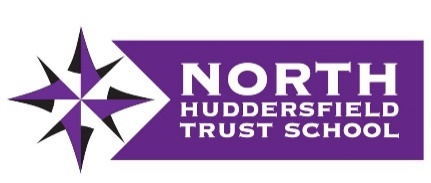 PERSON SPECIFICATIONESSENTIALDESIRABLEEducation / trainingMaths and English GCSE at Grade C or above, or equivalentCover Supervisor or Teaching Assistant trainingExperienceAt least 2 years’ experience of working with students aged 11-16Experience of working in a school settingPrevious Cover Supervisor or Teaching Assistant experiencePrevious experience of working in an administration roleSpecialist knowledge / skillsCurrent educational policy and an understanding of the National CurriculumOfsted criteria and what constitutes good and outstanding classroom practiceAbility to deliver and manage teaching and learning appropriate to students aged 11-16Knowledge of SIMS school databasePersonal skillsAbility to deliver excellent customer service to both adults and childrenAbility to plan and prioritise tasksExcellent attention to detailOutstanding communication skillsProfessional resilienceA sensitive and diplomatic approachGeneralExcellent understanding of safeguarding guidanceA good understanding of school policies